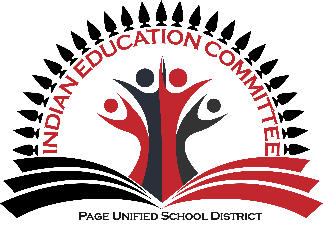 _________________________________________________________________________INDIAN EDUCATION COMMITTEE___________________________________ P.O. Box 1927, Page, AZ  86040 Phone: (928)608-4164/4286                                                                                                                           EMAIL:    WEB: www.pageud.org/indianeducationJOHNSON O’MALLEY MEETING AGENDAIn pursuant to CFR 273, notice hereby given to members of the Indian Education Committee and the public that the Page Unified School District #8, Johnson O’Malley Indian Education Committee will hold a regular meeting open to the public on Wednesday, December 14, 2022 at 5:00 p.m. (MST) at 500 South Navajo, Hogan-High School, Page, Arizona 	AGENDA:CALL TO ORDERROLL CALLMOMENT OF SILENCEAPPROVAL OF November 02 AND November 10, 2022 JOM MEETING MINUTES –Action ItemREVIEW AND APPROVAL OF AGENDA –Action ItemPUBLIC COMMENTS:  If you would like to comment, you may submit your comments 24 hours prior to the scheduled meeting to comments@pageud.org and include “IEC’ as the subject in the email.	REPORTS:Indian Education Committee MembersDr. Bryce Anderson, Superintendent Navajo Language Dept. ReportSharon Watson, Student Support ServicesCarlos Begay, Coordinator of Indian Education	NEW BUSINESS:JOM Modification FY 2023 ~ Carlos Begay, Coordinator Ind. Ed.~ Discussion/Possible ActionJOM Budget Transfer CO14969 ~ Carlos Begay, Coordinator Ind. Ed.~ Discussion/Possible ActionNovember 2022 Budget Invoice ~ Carlos Begay, Coordinator Ind. Ed ~Discussion/Possible ActionJOM Fund Request (Supplies for Sensory Space/P. Case) ~ Discussion/Possible ActionJOM Fund Requests x 3 (Desert View Library/A. Cambridge) ~ Discussion/Possible ActionJOM Fund Request (Desert View/A. Pasilan) ~ Discussion/Possible ActionJOM Fund Request (Desert View/S. Burgess) ~ Discussion/Possible ActionJOM Fund Request (Lake View Nurse/ V. Long) ~ Discussion/Possible ActionJOM Fund Request (Lake View Teacher/L. Sessions) ~ Discussion/Possible Action.JOM Fund Request (Lake View Principal/B. Henderson) ~ Discussion/Possible ActionJOM Fund Request (Lake View Teacher/A. Tapaha) ~ Discussion/Possible ActionJOM Fund Request X 2 (Lake View Music Teacher/C. Weiss) ~ Discussion/Possible ActionJOM Fund Request (Lake View Teacher/J. Fehr) ~ Discussion/Possible ActionJOM Fund Request (Page High Sch./ L. Billie) ~ Discussion/Possible Action	UNFINISHED BUSINESS:ANNOUNCEMENTS:  December 16, 2022 ~ Half day for StudentsDecember 19 to 30, 2022 ~ Christmas Break/NO SCHOOLJanuary 10, 2023 ~ PUSD Governing Board Meeting @ 5:00pmJanuary 16, 2023 ~ Martin Luther King Day (No School)NEXT IEC MEETING:  January 18, 2023 @ 6:00pmADJOURNMENT:“A Copy of the attached notice was duly posted at the following place: Page Unified School District Bulletin Board located at 500 South Navajo, Page, Arizona, on the 1st of November 2022” 